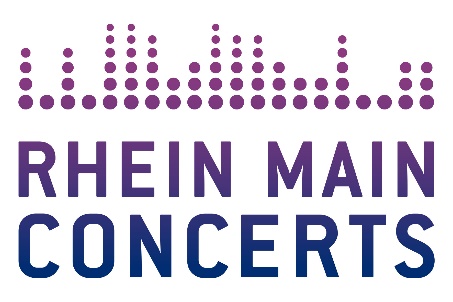 LIMP BIZKIT
Live 2021Nu Metal-Pioniere um Fred Durst touren im August 2021 in Deutschland
Bereits gekaufte Tickets behalten Gültigkeit.Aufgrund des behördlichen Verbots von Großveranstaltungen in Folge der Corona Pandemie musste das geplante Konzert vom Limp Bizkit am 10.08.2020 in der Jahrhunderthalle Frankfurt verschoben werden. Wir freuen uns, folgenden neuen Termin anzukündigen:Mo, 09.08.21	Frankfurt / JahrhunderthalleBereits gekaufte Karten für das verschobene Konzert 2020 behalten ihre Gültigkeit. Limp Bizkit gehören zu den innovativsten Bands ihres Genres und sind mit über 40 Millionen verkauften Tonträgern eine der erfolgreichsten dazu. Über 25 Jahre nach ihrer Gründung ist die Nu Metal-Legende noch immer ein Garant für ausverkaufte Hallen und schweißtreibende Live-Shows. Im August 2021 wird das Quintett um Frontmann Fred Durst erneut für drei Headliner-Konzerte nach Deutschland kommen.Man muss sich einfach bewegen, mitmachen, sich wieder jung fühlen.“ (KiM – Kultur In München)„Der perfekte Punkt zwischen Wut und Spaß.“ (vice.de)„Limp Bizkit schaffen es heute noch, dass die Sporthalle in Hamburg so derbe durchknallt.“ (metal.de)Weitere Informationen unter: www.limpbizkit.comLIMP BIZKITTour 2020
Mo	10.08.20	Frankfurt / Jahrhunderthalle Mo	09.08.21	Frankfurt / JahrhunderthalleBeginn: 20.00 Uhr 
Tickets (inkl. Gebühren): ab € 59,50 bis € 64,10
Bereits gekaufte Tickets behalten ihre GültigkeitPräsentiert von RADIO BOB und FRIZZ - Das Magazin für Frankfurt.

Örtliche Durchführung: FOH Rhein Main Concerts GmbH
Tourneeveranstalter: Wizard Promotions Konzertagentur GmbHWeitere Informationen sowie Pressematerial unter www.rheinmainconcerts.deLike us facebook.com/RheinMainConcerts Follow us instagram.com/rheinmainconcerts & twitter.com/rheinmainliveTickets sind unter www.myticket.de sowie telefonisch unter 01806 – 777 111 (20 Ct./Anruf – Mobilfunkpreise max. 60 Ct./Anruf) und bei den bekannten Vorverkaufsstellen erhältlich.